Lampiran 25DOKUMENTASI PENELITIAN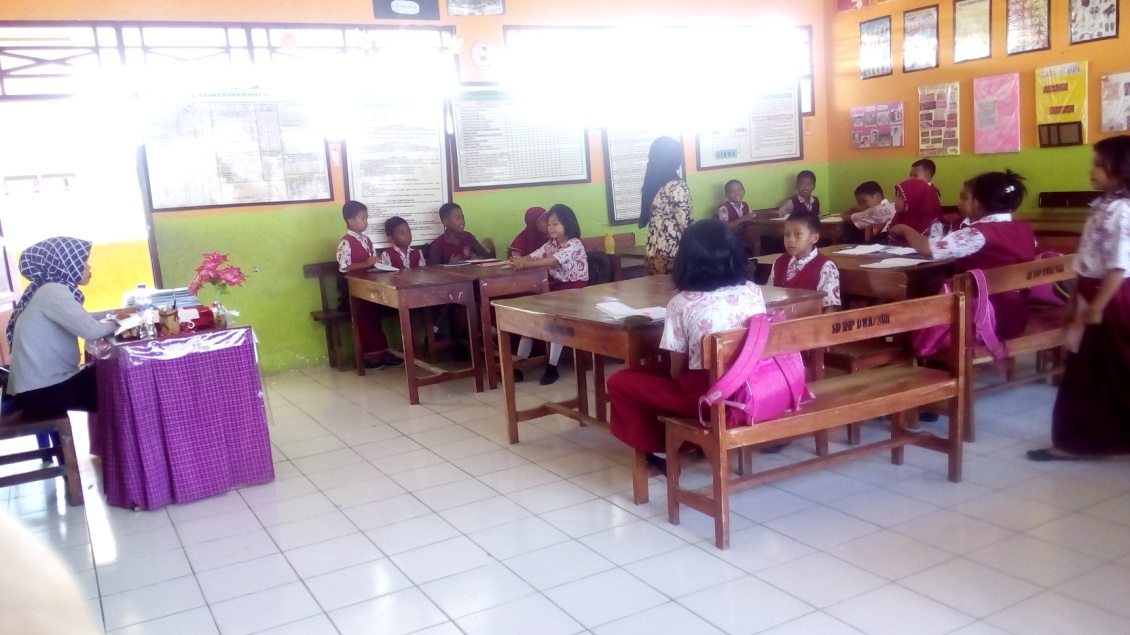 Guru membentuk kelompok yang anggotanya 4-5 orang secara heterogen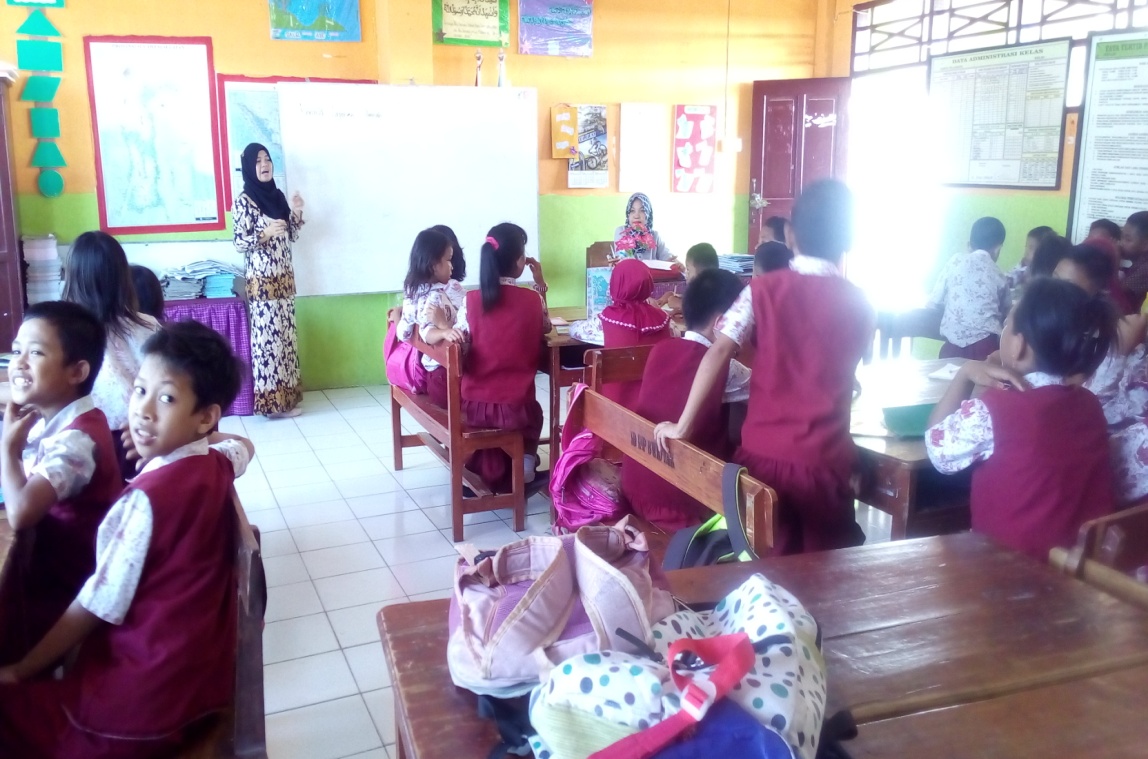 Guru menjelaskan materi pembelajaran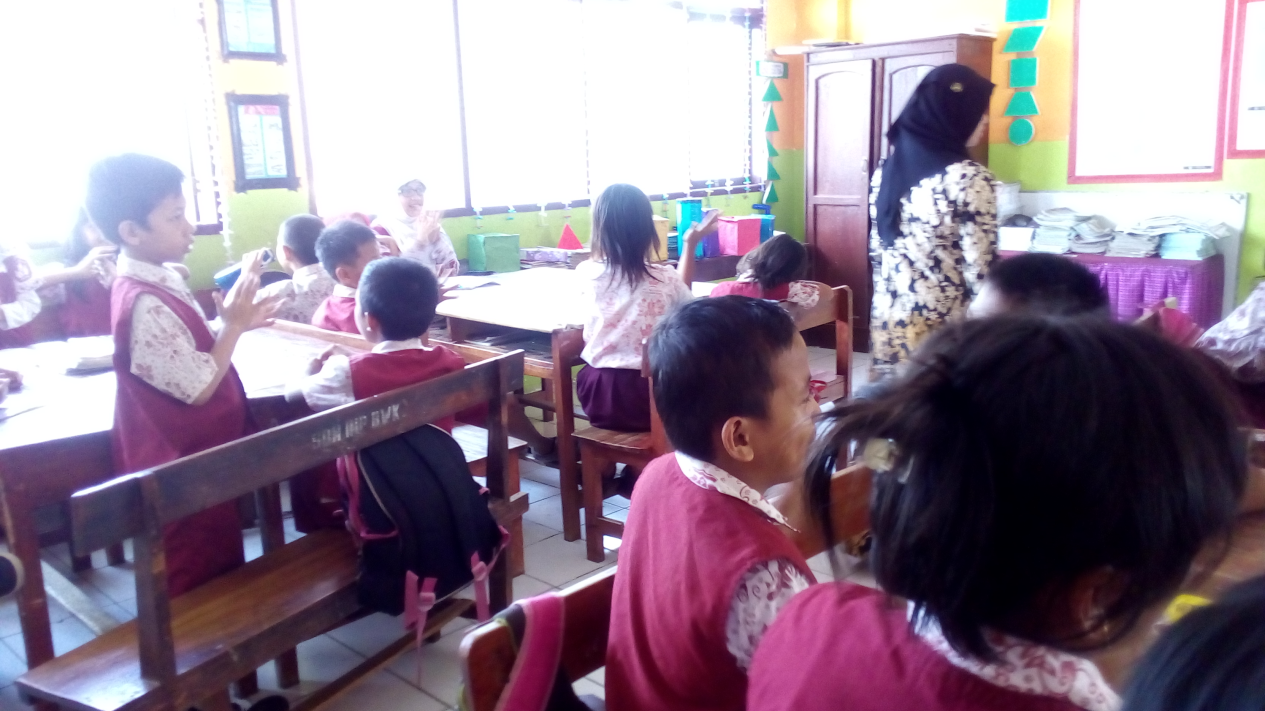 Guru memberikan wacana/keliping sesuai dengan topik pembelajaran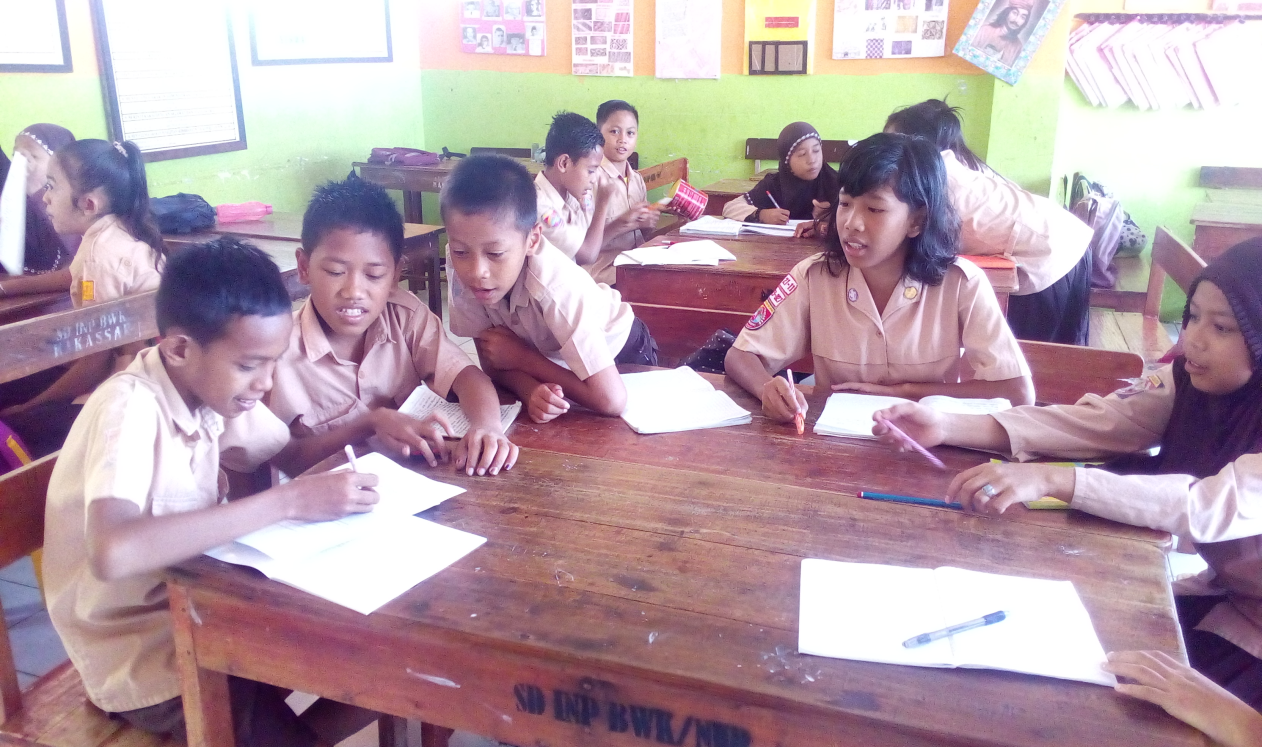 Siswa bekerja sama saling membacakan dan menemukan ide pokok dan memberi tanggapan terhadap wacana/keliping dan di tulis pada lembar kerja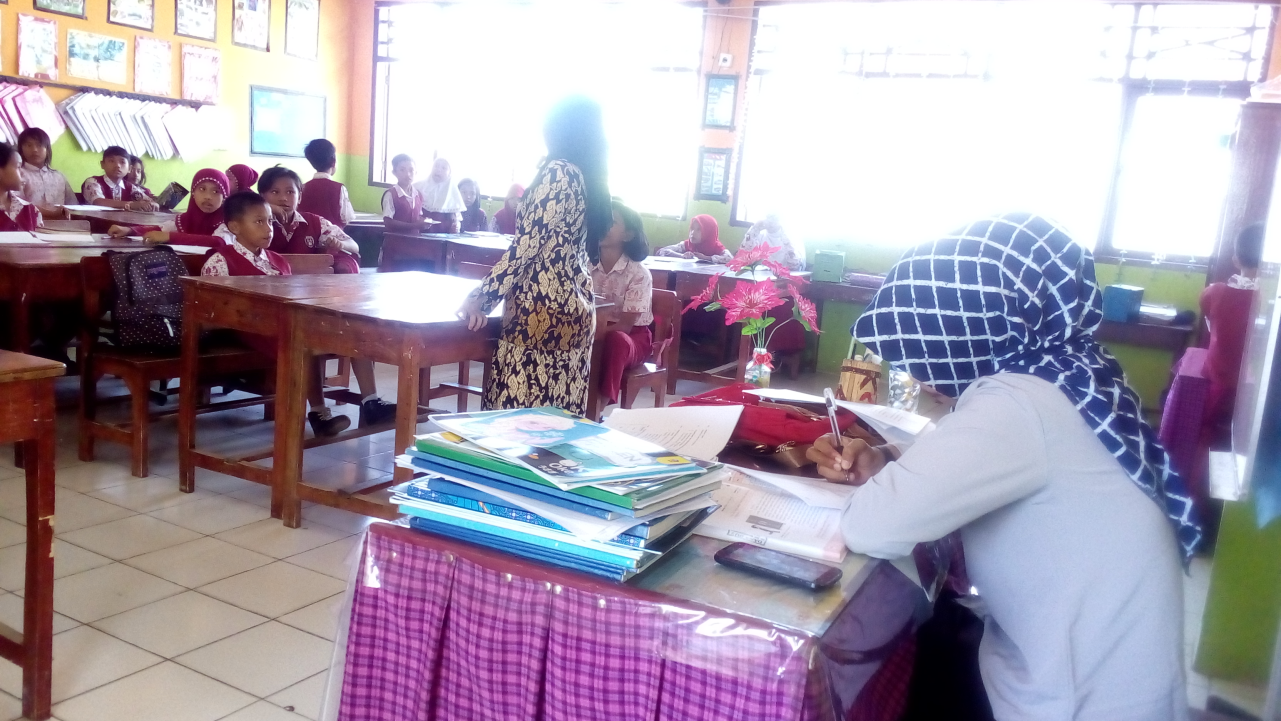 Guru membuat kesimpulan bersama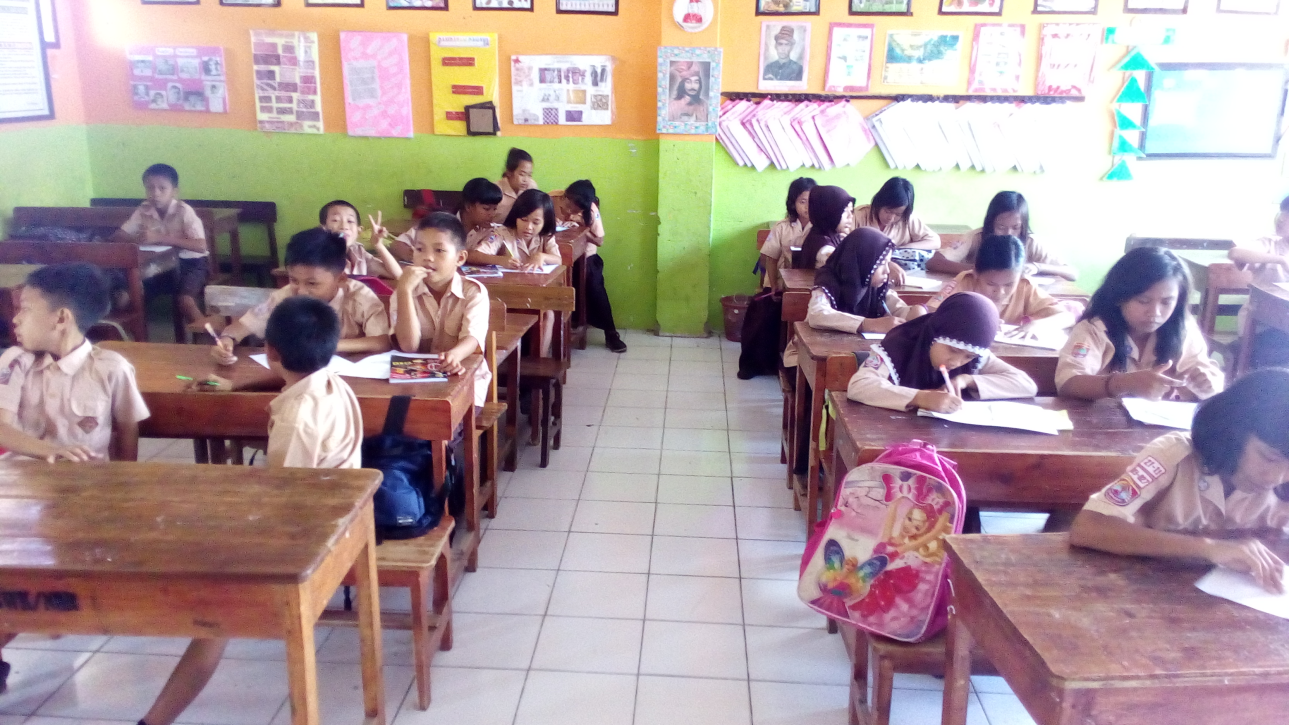 Siswa sedang melaksanakan tes akhir siklus